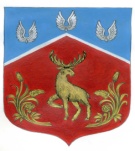 Администрация муниципального образования  Громовское сельское поселение  муниципального образования Приозерский муниципальный район Ленинградской области ПОСТАНОВЛЕНИЕОт 30 марта 2016 года                                    № 125В соответствии с Федеральным законом от 25 декабря 2008 года № 273-ФЗ «О противодействии коррупции» и Указом Президента Российской Федерации  от 22.12..2015г. № 650 «О порядке сообщения лицами, замещающими отдельные государственные должности Российской Федерации, должности федеральной государственной службы, и иными лицами о возникновении личной заинтересованности при исполнении должностных обязанностей, которая приводит или может привести к конфликту интересов, и о внесении изменений в некоторые акты Президента Российской Федерации», администрация муниципального образования Громовское сельское поселение муниципального образования Приозерский муниципальный район Ленинградской области  ПОСТАНОВЛЯЕТ:1.Утвердить Положение о порядке сообщения лицами, замещающими должности муниципальной  службы администрации муниципального образования Громовское сельское поселение муниципального образования Приозерский муниципальный район Ленинградской области, и иными лицами о возникновении личной заинтересованности при исполнении должностных обязанностей, которая приводит или может привести к конфликту интересов. (Приложение 1).	2. Опубликовать настоящее постановление в средствах массовой информации  и на официальном сайте администрации муниципального образования Громовское сельское поселение МО Приозерский муниципальный район Ленинградской области .3. Настоящее постановление вступает в силу с момента его подписания.		4.  Контроль за исполнением настоящего постановления оставляю за собой.       Зам.главы  администрации                                                         А.А.МихеевИсп. Горюнова О.Н. -99-447Разослано: дело- 2; прокуратура-1, УТВЕРЖДЕНО
Постановлением администрацииМО Громовское сельское поселениеОт 30.03. 2016 №  125Положение о порядке сообщения лицами, замещающими должности муниципальной  службы администрации муниципального образования Громовское сельское поселение муниципального образования Приозерский муниципальный район Ленинградской области, и иными лицами о возникновении личной заинтересованности при исполнении должностных обязанностей, которая приводит или может привести к конфликту интересов.1.Настоящим Положением определяется порядок сообщения лицами, замещающими должности муниципальной  службы администрации муниципального образования Громовское сельское поселение муниципального образования Приозерский муниципальный район Ленинградской области, и иными лицами о возникновении личной заинтересованности при исполнении должностных обязанностей, которая приводит или может привести к конфликту интересов.2. Лица, замещающие муниципальные  должности муниципальной службы  обязаны в соответствии с законодательством Российской Федерации о противодействии коррупции сообщать о возникновении личной заинтересованности при исполнении должностных обязанностей, которая приводит или может привести к конфликту интересов, а также принимать меры по предотвращению или урегулированию конфликта интересов.
Сообщение оформляется в письменной форме в виде уведомления о возникновении личной заинтересованности при исполнении должностных обязанностей, которая приводит или может привести к конфликту интересов (далее - уведомление). Приложение № 1.3. Уведомление направленные главе администрации МО Громовское сельское поселение, по поручению главы администрации МО Громовское сельское поселение, могут быть рассмотрены должностным лицом, ведущим специалистом по кадровым вопросам муниципального органа и профилактике коррупционных и иных правонарушений, который осуществляют предварительное рассмотрение уведомлений (далее – должностное лицо).4. В ходе предварительного рассмотрения уведомлений глава администрации или  должностное лицо администрации МО Громовское сельское поселение имеет право получать в установленном порядке от лиц, направивших уведомления, пояснения по изложенным в них обстоятельствам и направлять в установленном порядке запросы в федеральные органы государственной власти, органы государственной власти субъектов Российской Федерации, иные государственные органы, органы местного самоуправления и заинтересованные организации.5. По результатам предварительного рассмотрения уведомлений, поступивших в соответствии с пунктом 3 настоящего Положения  главе администрации МО Громовское сельское поселение  или ведущему специалисту по кадровым вопросам муниципального органа и профилактике коррупционных и иных правонарушений подготавливается мотивированное заключение на каждое из них.
Уведомления, заключения и другие материалы, полученные в ходе предварительного рассмотрения уведомлений, представляются председателю комиссии по соблюдению требований к служебному поведению муниципальных служащих и урегулированию конфликта  интересов администрации муниципального образования Громовское сельское поселение ( далее- Комиссия) в течение семи рабочих дней со дня поступления уведомлений в администрацию МО Громовское сельское поселение  или ведущему специалисту по кадровым вопросам муниципального органа и профилактике коррупционных и иных правонарушений. В случае направления запросов, указанных в пункте 4 настоящего Положения, уведомления, заключения и другие материалы представляются председателю Комиссии в течение 45 дней со дня поступления уведомлений в администрацию МО Громовское сельское поселение. Указанный срок может быть продлен, но не более чем на 30 дней.6. Комиссией по результатам рассмотрения ими уведомлений принимается одно из следующих решений:а) признать, что при исполнении должностных обязанностей лицом, направившим уведомление, конфликт интересов отсутствует;б) признать, что при исполнении должностных обязанностей лицом, направившим уведомление, личная заинтересованность приводит или может привести к конфликту интересов;в) признать, что лицом, направившим уведомление, не соблюдались требования об урегулировании конфликта интересов.7. В случае принятия решения, предусмотренного подпунктом «б»  пункта 6 настоящего Положения, в соответствии с законодательством Российской Федерации глава администрации МО Громовское сельское поселение принимает меры или обеспечивает принятие мер по предотвращению или урегулированию конфликта интересов либо рекомендует лицу, направившему уведомление, принять такие меры.8. В случае принятия решения, предусмотренного подпунктами «б» и «в» пункта 6 настоящего Положения председатель комиссии представляет доклад главе администрации.9. Комиссией рассматривает уведомления и принимает по ним решения в порядке, установленном Положением о комиссии по соблюдению требований к служебному поведению муниципальных служащих и урегулированию конфликта интересов администрации муниципального образования Громовское сельское поселение муниципального образования Приозерский муниципальный район Ленинградской областиутвержденным Постановлением администрации МО Громовское сельское поселение от 12.02.2016 № 70 «О комиссии по соблюдению требований к служебному поведению муниципальных служащих и урегулированию конфликта  интересов администрации муниципального образования Громовское сельское поселение муниципального образования Приозерский муниципальный район Ленинградской области.Уведомление о возникновении личной заинтересованности при исполнении должностных обязанностей, которая приводит или может привести к конфликту интересовОб утверждении Положения о порядке сообщения лицами, замещающими должности муниципальной  службы администрации муниципального образования Громовское сельское поселение муниципального образования Приозерский муниципальный район Ленинградской области, и иными лицами о возникновении личной заинтересованности при исполнении должностных обязанностей, которая приводит или может привести к конфликту интересов.Приложение 1 кПоложению о порядке сообщения лицами, замещающими должности муниципальной  службы администрации муниципального образования Громовское сельское поселение муниципального образования Приозерский муниципальный район Ленинградской области, и иными лицами о возникновении личной заинтересованности при исполнении должностных обязанностей, которая приводит или может привести к конфликту интересов.(отметка об ознакомлении)Главе администрации МО Громовское сельское поселение МО Приозерский муниципальный район Ленинградской областиГлаве администрации МО Громовское сельское поселение МО Приозерский муниципальный район Ленинградской областиот (Ф.И.О., замещаемая должность)(Ф.И.О., замещаемая должность)     Сообщаю о возникновении у меня личной заинтересованности при исполнении должностных обязанностей, которая приводит или может привести к конфликту интересов (нужное подчеркнуть).     Сообщаю о возникновении у меня личной заинтересованности при исполнении должностных обязанностей, которая приводит или может привести к конфликту интересов (нужное подчеркнуть).     Сообщаю о возникновении у меня личной заинтересованности при исполнении должностных обязанностей, которая приводит или может привести к конфликту интересов (нужное подчеркнуть).     Сообщаю о возникновении у меня личной заинтересованности при исполнении должностных обязанностей, которая приводит или может привести к конфликту интересов (нужное подчеркнуть).     Обстоятельства, являющиеся основанием возникновения личной заинтересованности:____________________________________________________________________________________________________________________________________________________________________________________________________________________________________     Обстоятельства, являющиеся основанием возникновения личной заинтересованности:____________________________________________________________________________________________________________________________________________________________________________________________________________________________________     Обстоятельства, являющиеся основанием возникновения личной заинтересованности:____________________________________________________________________________________________________________________________________________________________________________________________________________________________________     Обстоятельства, являющиеся основанием возникновения личной заинтересованности:____________________________________________________________________________________________________________________________________________________________________________________________________________________________________     Должностные обязанности, на исполнение которых влияет или может повлиять личная заинтересованность:_______________________________________________-_     Должностные обязанности, на исполнение которых влияет или может повлиять личная заинтересованность:_______________________________________________-_     Должностные обязанности, на исполнение которых влияет или может повлиять личная заинтересованность:_______________________________________________-_     Должностные обязанности, на исполнение которых влияет или может повлиять личная заинтересованность:_______________________________________________-_     Предлагаемые меры по предотвращению или урегулированию конфликта интересов:________________________________________________________________________________________________________________________________________________________     Предлагаемые меры по предотвращению или урегулированию конфликта интересов:________________________________________________________________________________________________________________________________________________________     Предлагаемые меры по предотвращению или урегулированию конфликта интересов:________________________________________________________________________________________________________________________________________________________     Предлагаемые меры по предотвращению или урегулированию конфликта интересов:________________________________________________________________________________________________________________________________________________________     Намереваюсь (не намереваюсь) лично присутствовать на заседании Комиссии  по соблюдению требований к служебному поведению муниципальных служащих и урегулированию конфликта  интересов администрации муниципального образованияГромовское сельское поселение муниципального образования Приозерский муниципальный район Ленинградской области рассмотрении настоящего уведомления (нужное подчеркнуть).     Намереваюсь (не намереваюсь) лично присутствовать на заседании Комиссии  по соблюдению требований к служебному поведению муниципальных служащих и урегулированию конфликта  интересов администрации муниципального образованияГромовское сельское поселение муниципального образования Приозерский муниципальный район Ленинградской области рассмотрении настоящего уведомления (нужное подчеркнуть).     Намереваюсь (не намереваюсь) лично присутствовать на заседании Комиссии  по соблюдению требований к служебному поведению муниципальных служащих и урегулированию конфликта  интересов администрации муниципального образованияГромовское сельское поселение муниципального образования Приозерский муниципальный район Ленинградской области рассмотрении настоящего уведомления (нужное подчеркнуть).     Намереваюсь (не намереваюсь) лично присутствовать на заседании Комиссии  по соблюдению требований к служебному поведению муниципальных служащих и урегулированию конфликта  интересов администрации муниципального образованияГромовское сельское поселение муниципального образования Приозерский муниципальный район Ленинградской области рассмотрении настоящего уведомления (нужное подчеркнуть)."____" ____________ 20__ г.(подпись лица, направляющего уведомление)(расшифровка подписи)